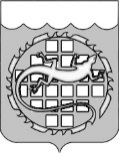 АДМИНИСТРАЦИЯ ОЗЕРСКОГО ГОРОДСКОГО ОКРУГА ЧЕЛЯБИНСКОЙ ОБЛАСТИПРОТОКОЛзаседания межведомственной комиссии по вопросам противодействия проявлениям экстремизма  на территории   Озерского городского округа  Челябинской областиПредседатель комиссии -                                           Ланге Олег Владимирович, и. о. главы Озерского городского округа.Заместитель председателякомиссии -                                         Черепенькин Кирилл Сергеевич, начальник Управления МВД РФ         по ЗАТО г. Озерск.Секретарь -                                                     Максимов Александр Викторович,                                                                     заместитель начальника отдела по режиму                                                                 администрации Озерского городского округа.Присутствовали:начальник отдела УФСБ России по Челябинской области в г. Озерск                          Афанасьев Роман Николаевич,заместитель главы Озерского городского округа -                     Бахметьев Александр Александрович,начальник отдела по режимуадминистрации Озерскогогородского округа -                                                Василенко Наталья Владимировна,начальник Управления образования администрации Озерского городского округа                                 Горбунова Любовь Владимировна,начальник Правового управленияадминистрации Озерскогогородского округа -                                                         Гунина Наталья Викторовна,и. о. начальника ОВО по ЗАТО г. Озерск – филиала ФГКУ УВО ВНГРоссии по Челябинской области -                                 Семенцов Антон Андреевич,заместитель генерального директораФГУП «ПО «Маяк» по безопасности -                       Сергеев Дмитрий Николаевич,начальник Управления по физической культуре и спортуадминистрации Озерского городского округа-                                      Степанов Сергей Алексеевич,начальник Управления культуры и молодежной политикиадминистрации Озерского городского округа                               Степанова Светлана Валентиновна,начальник ФГКУ «СУ ФПС № 1 МЧС России» -                     Юферев Андрей Владимирович.Приглашены:прокурор ЗАТО -  г. Озерск  Челябинской области                                                        Волков Сергей Викторович,начальник ОУР Управления МВД РФ по г. Озерску -                                                             Ефанов Андрей Викторович,директор МБОУ «Основная  общеобразовательная школа № 34 для обучающихся сограниченными возможностями здоровья» -                          Кузнецова Маргарита Викторовна,директор МБУ «Центр культуры идосуга молодежи» -                                                        Назаров Илья Сергеевич. ПОВЕСТКА ЗАСЕДАНИЯ:О состоянии оперативной обстановки на территории Озерского городского округа Челябинской области в сфере противодействия экстремизму в 2022 году. О соблюдении законности в деятельности некоммерческих организаций, религиозных организаций на территории Озерского городского округа, о законности предоставляемых в аренду некоммерческим и религиозным организациям помещений и земельных участков.Докладчик:-  Ефанов Андрей Викторович, начальник ОУР Управления МВД РФ по ЗАТО – г. Озерск Челябинской области.2. Об эффективности реализации муниципальной программы по профилактике проявлений экстремизма на территории Озерского городского округа. Докладчик: - Назаров Илья Сергеевич, директор МБУ «Центр культуры и досуга молодежи».3. О мерах, принимаемых педагогическим коллективом МБОУ ООШ № 34 по профилактике проявлений экстремизма среди обучающихся.Докладчик:- Кузнецова Маргарита Викторовна, директор МБОУ «Основная общеобразовательная школа № 34 для обучающихся с ограниченными возможностями здоровья».Тексты докладов прилагаются.О состоянии оперативной обстановки на территории Озерского городского округа Челябинской области в сфере противодействия экстремизму в 2022 году. О соблюдении законности в деятельности некоммерческих организаций, религиозных организаций на территории Озерского городского округа, о законности предоставляемых в аренду некоммерческим и религиозным организациям помещений и земельных участков.__________________________________________________________(Ефанов А.В.)Оперативная обстановка на территории Озерского городского округа оценивается как стабильная. Межнациональные и межконфессиональные отношения в округе можно охарактеризовать как устойчивые. Информация в отношении лиц, планирующих, замышляющих совершение экстремистских акций не поступала. Лиц и организаций, имеющих радикальные взгляды, не выявлено. Данных о подготовке массовых протестных акций не получено. Правоохранительные структуры на территории округа готовы к пресечению экстремистских проявлений в период подготовки и проведения важных общественно-политических мероприятий.Работа, проводимая правоохранительными органами, с национально-культурными и религиозными объединениями городского округа способствует сохранению межнационального и межконфессионального мира и согласия, но, в то же время, требует постоянного наблюдения. Нарушений законности в предоставлении некоммерческим организациям в аренду помещений и земельных участков в отчетном периоде не выявлялось. Контроль за использованием помещений ведется со стороны правоохранительных органов на постоянной основе.    	Заслушав докладчика, в целях дальнейшей активизации работы по данному направлению Межведомственная комиссия по вопросам противодействия проявлениям экстремизма на территории Озерского городского округа Челябинской областиРЕШИЛА:1.1. Информацию о состоянии оперативной обстановки от Управления МВД РД по ЗАТО г. Озерск Челябинской области принять к сведению.1.2.  Рекомендовать Управлению МВД РФ по ЗАТО г. Озерск Челябинской области (Черепенькин К.С.), отделу      УФСБ РФ   Челябинской области в г.   Озерск (Афанасьев Р.Н.), администрации Озерского городского округа (Щербаков Е.Ю.)  обеспечить проведение оперативно-профилактических мероприятий по недопущению агитации и вовлечения населения муниципального образования в несогласованные протестные акции, организовать оперативный обмен информацией.1.3. Рекомендовать Управлению МВД РФ по ЗАТО г. Озерск Челябинской области (Черепенькин К.С.), отделу      УФСБ РФ   Челябинской области в г.   Озерск (Афанасьев Р.Н.):1.3.1 в ходе проведения проверок, при реализации имеющихся полномочий уделять особое внимание вопросам причастности некоммерческих и религиозных организаций к экстремистской деятельности;1.3.2 при наличии оснований направлять в прокуратуру Челябинской области, Управление Министерства юстиции Российской Федерации по Челябинской области материалы для вынесения предупреждения некоммерческому или религиозному объединению о недопустимости осуществления экстремистской деятельности, направления в суд административных исковых заявлений об их ликвидации;1.3.3 проработать меры по недопущению замены духовенства на представителей некоренного населения, их участия в проповеднической деятельности;1.3.4 при наличии оснований к проведению проверок деятельности некоммерческих и религиозных организаций привлекать органы прокуратуры;1.3.5 особое внимание уделить недопущению возможности возобновления деятельности на территории муниципального образования запрещенной религиозной организации «Свидетели Иеговы».1.4. Рекомендовать Управлению МВД РФ по ЗАТО г. Озерск Челябинской области (Черепенькин К.С.), отделу      УФСБ РФ   Челябинской области в г.   Озерск (Афанасьев Р.Н.), администрации Озерского городского округа (Щербаков Е.Ю.) в целях организации и проведения профилактических мероприятий своевременно проводить обоюдное информирование об изменениях складывающейся на территории муниципального образования обстановке (о появлении новых, возможно незарегистрированных в установленном порядке, некоммерческих и религиозных организаций, о планировании либо несанкционированном строительстве культовых сооружений), а также о выявленных угрозах межнациональных и межконфессиональных конфликтов.1.5. Управлению образования администрации Озерского городского округа (Горбунова Л.В.), ОТИ – филиалу НИЯУ «МИФИ» (Иванов И.А.), ГБПОУ ЧО «ОГКИ» (Праздникова О.С.), ГБПОУ «ОзТК» (Шварев С.В.), Управлению по физической культуре и спорту администрации Озерского городского округа (Степанов С.А.)  рекомендовать преподавательскому составу образовательных учреждений, тренерскому составу спортивных объектов МБУ «Арена» при выявлении у обучающихся признаков повышенной агрессии по признаку межэтнических и межконфессиональных отношений незамедлительно принимать меры по оказанию им своевременной психологической помощи, а также по оперативному информированию Управления МВД РФ по ЗАТО – г. Озерск Челябинской области с целью проведения с ними профилактической работы.СРОК: постоянно.1.6. Контроль за организацией исполнения настоящего решения возложить на заместителя   главы Озерского городского округа Ланге О.В.2. Об эффективности реализации муниципальной программы по профилактике проявлений экстремизма на территории Озерского городского округа._________________________________________________(Назаров И.С.)Директор МБУ «Центр культуры и досуга молодежи» как соисполнитель муниципальной программы «Профилактика экстремизма, минимизация и (или) ликвидация последствий проявлений экстремизма на территории Озерского городского округа» (далее – Программа), принятой на период 2020-2022 годов, доложил о проведенных в рамках ее исполнения мероприятиях в 2022 году, а также о фактически освоенных бюджетных средствах на их реализацию в указанный период.На основании вышеизложенного Межведомственная комиссия по вопросам противодействия проявлениям экстремизма на территории Озерского городского округа РЕШИЛА:2.1. Информацию принять к сведению и работу в данном направлении признать удовлетворительной.2.2. Ответственному исполнителю Программы (Максимов А.В.)осуществлять текущее управление реализацией Программы в соответствии с приложением № 1 «План мероприятий муниципальной программы и приложением № 2 «Сведения о целевых показателях (индикаторах) и их значениях муниципальной программы»СРОК: в течение 2023 года2.3. Соисполнителю муниципальной программы (Назаров И.С.) 2.3.1 обеспечить проведение запланированных мероприятий по профилактике проявлений экстремизма в пределах финансирования ПрограммыСРОК: в течение 2023 года;2.3.2 во взаимодействии с Управлением образования администрации (МБУ ДО «ДТД и М») запланировать к проведению мероприятия на период летнего оздоровительного отдыха детей, состоящих на профилактическом учетеСРОК: апрель-май 2023 года;2.3.3 рассмотреть возможность использования передвижной выставки «Нет экстремизму и терроризму» на площадках других учреждений, подведомственных Управлению культуры и молодежной политики администрации Озерского городского округаСРОК: апрель 2023 года.2.4. Контроль за организацией исполнения настоящего решения возложить на заместителя   главы Озерского городского округа Ланге О.В.3. О мерах, принимаемых педагогическим коллективом МБОУ «ООШ № 34», по профилактике проявлений экстремизма среди учащихся образовательного учреждения.______________________________________ (Кузнецова М.В.)После заслушивания руководителя образовательного учреждения при дальнейшем обсуждении рассматриваемого вопроса членами Комиссии было отмечено, что только на системной основе и по четко определенным направлениям должна строиться деятельность образовательной системы по профилактике и противодействию экстремистским проявлениям. При этом приоритетными направлениями были выделены: - информационно-просветительская работа с учащимися и родителями; - внедрение элементов профилактики в преподавании учебных дисциплин (ОБЖ, история, обществознание, литература);- реализация программ по гражданско-патриотическому воспитанию подрастающего поколения, их физическому развитию, формированию ЗОЖ; - проведение мониторинговых исследований (анкетирование, социологические опросы) с учетом разновозрастных категорий учащихся по выявлению деструктивных настроений и прогнозированию неадекватного поведения; - организация целенаправленной внеклассной и внешкольной работы по краеведению, которая должна содействовать формированию у детей гражданственности; - организация работы по медиабезопасности; Чтобы все перечисленные направления деятельности работали и приводили к нужному результату, необходима методическая работа с педагогами.На основании вышеизложенного Межведомственная комиссия по вопросам противодействия проявлениям экстремизма на территории Озерского городского округа РЕШИЛА:3.1. Информацию принять к сведению, признать работу в данном направлении признать удовлетворительной.3.2. Рекомендовать директору МБОУ ООШ № 34, принимая меры организационно-управленческого характера, строить работу с учащимися образовательного учреждения по профилактике проявлений экстремизма по указанным Комиссией направлениям.3.3. Рекомендовать 3.3.1 социальным педагогам: - проводить на постоянной основе в МБОУ ООШ № 34 (в том числе с участием представителей религиозных и общественных организаций, деятелей культуры и искусства) воспитательные и культурно-просветительские мероприятия, направленные на развитие у подростков неприятия идеологии терроризма и привитие им традиционных российских духовно-нравственных ценностей,- продолжать вести работу с обучающимися МБОУ ООШ № 34 по совершенствованию патриотического воспитания;3.3.2 преподавателю ОБЖ проводить занятия с обучающимися МБОУ ООШ № 34 согласно курсу ОБЖ по действиям в случае возникновения угрозы террористического акта с привлечением специалистов;3.3.3 заместителю директора продолжать обновление раздела «Профилактика экстремизма и терроризма» на сайте МБОУ ООШ № 34 по темам «Основы противодействия экстремизму и терроризму», «Толерантность», «Охрана детства», «Основы безопасности жизни». Срок: постоянно.Заместитель председателя межведомственной комиссиипо вопросам противодействия проявлениямэкстремизма на территории Озерского городского округа					                       О.В. Ланге Секретарь межведомственной комиссиипо вопросам противодействия проявлениямэкстремизма на территории Озерского городского округа					                А.В. Максимов«30» марта 2023 годаЛист рассылки:- Афанасьев Роман Николаевич, начальник отдела УФСБ РФ Челябинской области г. Озерск, - Бахметьев Александр Александрович, заместитель главы Озерского городского округа,- Василенко Наталья Владимировна, начальник отдела по режиму администрации Озерского городского округа,- Волков Сергей Викторович, прокурор ЗАТО - г. Озерск Челябинской области,- Гергенрейдер Сергей Николаевич, председатель Собрания депутатов Озерского городского округа,- Горбунова Любовь Владимировна, начальник Управления образования администрации Озерского городского округа,- Гунина Наталья Викторовна, начальник Правового управления администрации Озерского городского округа,- Иванов Иван Александрович, директор ОТИ - филиал НИЯУ «МИФИ»,- Касьяненко Илья Александрович, руководитель следственного отдела по ЗАТО г. Озерск следственного управления СК РФ по Челябинской области,-  Кузнецова Маргарита Викторовна, директор МБОУ ООШ № 34,- Колянова Наталья Михайловна. начальник информационно-аналитического отдела Собрания депутатов Озерского городского округа,- Ланге Олег Владимирович, заместитель главы Озерского городского округа,- Назаров Илья Сергеевич, директор МБУ «Центр культуры и досуга молодежи»,- Морозов Вячеслав Иванович, заместитель командира войсковой части 3273 Национальной гвардии России по работе с личным составом,- Полтавский Артем Юрьевич, управляющий делами администрации Озерского городского округа,- Праздникова Ольга Сергеевна, директор ГБПОУ ЧО «Озерский государственный колледж искусств»,- Сергеев Дмитрий Николаевич, заместитель генерального директора ФГУП «ПО «Маяк» по безопасности,- Солодовникова Лилия Владимировна, начальник Управления социальной защиты населения администрации Озерского городского округа,- Степанов Сергей Алексеевич, начальник Управления по физической культуре и спорта администрации Озерского городского округа,- Степанова Светлана Валентиновна, начальник Управления культуры и молодежной политики администрации Озерского городского округа,- Уланова Ольга Васильевна, заместитель главы Озерского городского округа,- Федорова Оксана Анатольевна, начальник службы безопасности и взаимодействия с правоохранительными органами администрации Озерского городского округа,- Чепиков Сергей Алексеевич, заместитель начальника межрегионального Управления ведомственной охраны № 4 ФГУП «Атом-охрана»,- Черепенькин Кирилл Сергеевич, начальник Управления МВД РФ по ЗАТО г. Озерск Челябинской области,- Шварев Сергей Викторович, директор ГБПОУ «Озерский технический колледж»,- Юферев Андрей Владимирович, начальник СУ ФПС № 1 МЧС РФ.Максимов Александр Викторовичтел.  2-45-61«28» марта 2023 года                                                   № 1